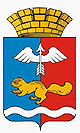 от 17.04.2024 № 01-01/312г. КраснотурьинскО проведении санитарных дней по благоустройствугородского округа Краснотурьинск в 2024 годуРуководствуясь Федеральным законом от 06.10.2003 № 131-ФЗ 
«Об общих принципах организации местного самоуправления в Российской Федерации», статьей 32 Устава городского округа Краснотурьинск, утвержденного решением Краснотурьинской городской Думы от 23.06.2005             № 76, положением о порядке привлечения граждан к выполнению 
на добровольной основе социально значимых для городского округа Краснотурьинск работ, утвержденным решением Думы городского округа Краснотурьинск от 26.01.2006 № 139, решением Думы городского округа Краснотурьинск от 21.03.2024 №162 «О привлечении граждан 
к выполнению социально значимых работ по благоустройству городского округа Краснотурьинск», в целях улучшения санитарно-экологического состояния, оперативного выполнения комплекса мероприятий по поддержанию чистоты 
и благоустройства территории городского округа Краснотурьинск, Администрация (исполнительно-распорядительный орган местного самоуправления) городского округа КраснотурьинскПОСТАНОВЛЯЕТ:Организовать и провести с 15.04.2024 по 12.05.2024 и с 23.09.2024 по 20.10.2024 (с учетом погодных условий) социально значимые работы 
по наведению чистоты и порядка на территории городского округа Краснотурьинск, объявив эти дни «санитарными днями по благоустройству городского округа Краснотурьинск» (далее - санитарные дни). В случае неблагоприятных погодных условий продолжить выполнение работ до полного наведения чистоты и порядка на закрепленных территориях. Утвердить состав штаба для координации работ по санитарной уборке территории городского округа Краснотурьинск (приложение № 1).Утвердить список кварталов и улиц, закрепленных 
за предприятиями, организациями и учреждениями городского округа Краснотурьинск (приложение № 2).Рекомендовать руководителям организаций, учреждений 
и предприятий всех форм собственности, индивидуальным предпринимателям, руководителям предприятий торговли (магазины, павильоны, киоски, ярмарки), сферы услуг (общественное питание, бытовые услуги) Организовать уборку закрепленных территорий согласно приложению № 2 настоящего постановления от мусора, грязи и фрикционных материалов (газоны, дороги, скверы, трамвайные пути, автобусные остановки), 
а также побелку бордюров и деревьев.Назначить ответственных лиц за проведение мероприятий 
по наведению чистоты на закрепленных территориях и предоставление данных 
о выполненных работах в управление по жилищно-коммунальному хозяйству, транспорту, связи и муниципальному контролю Администрации городского округа на электронную почту: PriymakLV@krtadm.ru кабинет № 303, телефон       83438498902 добавочный 2282) ежедневно, в рабочее время до полного наведения порядка с обязательной сдачей-приемкой убранных территорий.Обеспечить в период уборки максимальный выход уборочной техники и выдачу инвентаря.Главам территориальных органов Администрации городского округа Краснотурьинск (Н.А. Ковальчук, А.В. Ряпусов), старшему инженеру администрации поселков Чернореченск, Прибрежный Администрации городского округа Краснотурьинск Т.В. Фогель, организовать проведение санитарных дней в поселках согласно пункту 1 настоящего постановления.Управлению по жилищно-коммунальному хозяйству, транспорту, связи и муниципальному контролю Администрации городского округа                (С.В. Трифонов) осуществлять ежедневный контроль участия в работах организаций, учреждений и предприятий всех форм собственности во время проведения санитарных дней.Муниципальному учреждению «Управление жилищно-коммунального хозяйства» (Н.В. Васендин) организовать прием заявок 
от организаций, указанных в приложении № 2 настоящего постановления, 
для дальнейшей организации приема и вывоза собранного мусора региональным оператором по обращению с твердыми коммунальными отходами (электронная почта: mu_ugkh@mail.ru, телефон: 83438461379).Рекомендовать руководителям управляющих компаний, товариществ собственников жилья городского округа КраснотурьинскОрганизовать работу совместно с организациями, обслуживающими жилищный фонд, со старшими по подъезду, дому для привлечения населения 
к уборке придомовых территорий.Обеспечить необходимым хозяйственным инвентарем на весь период работ по санитарной очистке территории городского округа Краснотурьинск население, привлекаемое к работе по уборке территории.Организовать взаимодействие с участниками санитарных дней, осуществляющими уборку территорий, примыкающих к обслуживаемым (управляемым) многоквартирным домам в целях определения мест временного складирования мусора, хранения уборочного инвентаря и другое.Управлению по экономике, стратегическому развитию 
и промышленности Администрации городского округа Краснотурьинск 
(Я.С. Гиберт)Организовать работу по привлечению субъектов предпринимательской деятельности в сфере торговли, общественного питания и бытовых услуг по очистке территорий, прилегающих 
к местам осуществления их деятельности.Осуществлять контроль участия субъектов предпринимательской деятельности, указанных в подпункте 9.1, в уборке прилегающих территорий. Информацию о ходе выполнения работ передавать в ежедневном режиме в управление по жилищно-коммунальному хозяйству, транспорту, связи и муниципальному контролю Администрации городского округа Краснотурьинск (С.В. Трифонов).Рекомендовать муниципальному органу «Управление образования городского округа Краснотурьинск» (Е.К. Шрайнер) осуществлять контроль участия образовательных организаций городского округа Краснотурьинск 
в уборке закрепленных территорий, согласно приложению № 2 к настоящему постановлению. Информацию о ходе выполнения работ передавать 
в ежедневном режиме в управление по жилищно-коммунальному хозяйству, транспорту, связи и муниципальному контролю Администрации городского округа Краснотурьинск (С.В. Трифонов).Муниципальному автономному учреждению «Краснотурьинский информационный центр» (У.Ю. Лугаськова) на протяжении всего периода производства работ информировать население о ходе проведения санитарных дней по благоустройству городского округа Краснотурьинск в 2024 году.Опубликовать настоящее постановление в газете «Муниципальный вестник. Городской округ Краснотурьинск» и разместить на официальном сайте Администрации городского округа Краснотурьинск.Контроль исполнения настоящего постановления оставляю за собой.Исполняющий обязанности Главы  городского  округа			                                       М.А. Корсиков Утвержден(Приложение № 1)постановлением Администрациигородского округа Краснотурьинскот 17.04.2024 № 01-01/312
«О проведении санитарных дней 
по благоустройству городского округа Краснотурьинск в 2024 году» СОСТАВ штаба для координации работ по санитарной уборке территории городского округа КраснотурьинскУтвержден(Приложение № 2)постановлением Администрациигородского округа Краснотурьинскот 17.04.2024 № 0101/312
«О проведении санитарных дней 
по благоустройству городского округа Краснотурьинск в 2024 году» СПИСОКкварталов и улиц, закрепленных за предприятиями, организациям 
и учреждениями городского округа КраснотурьинскАДМИНИСТРАЦИЯ  ГОРОДСКОГО ОКРУГА КРАСНОТУРЬИНСКСВЕРДЛОВСКОЙ ОБЛАСТИП О С Т А Н О В Л Е Н И ЕА.В. Катаев-начальник штаба, заместитель Главы Администрации городского округа Краснотурьинск;С.В. Трифонов-заместитель начальника штаба, начальник управления 
по жилищно-коммунальному хозяйству, транспорту, связи и муниципальному контролю Администрации городского округа Краснотурьинск;Л.В. Приймак-секретарь штаба, старший инженер управления 
по жилищно-коммунальному хозяйству, транспорту, связи и муниципальному контролю Администрации городского округа Краснотурьинск;члены штабачлены штабачлены штабаН.В. ВасендинЛ. Ф. КиселеваН.А. Ковальчук Я.С. Гиберт                ----начальник муниципального учреждения «Управление жилищно-коммунального хозяйства»;заместитель начальника управления по жилищно-коммунальному хозяйству, транспорту, связи 
и муниципальному контролю Администрации городского округа Краснотурьинск;   глава территориального органа Администрации городского округа Краснотурьинск;начальник управления по экономике, стратегическому развитию и промышленности Администрации городского округа Краснотурьинск;А.В. Ряпусов-глава территориального органа Администрации городского округа Краснотурьинск;Т.В. Фогель-старший инженер администрации поселков Чернореченск, Прибрежный Администрации городского округа Краснотурьинск;Е.К. Шрайнер -начальник муниципального органа «Управление образования городского округа Краснотурьинск» 
(по согласованию).№Предприятие (организация)Наименование улиц1Филиал акционерного общества «РУСАЛ Урал» в городе Краснотурьинске «Объединенная компания РУСАЛ Богословский алюминиевый завод»район Заречный: улица Рюмина - от улицы Карла Маркса до железнодорожного переезда; улица Парковая (от улицы Рюмина до детской поликлиники);территория между тротуаром, ведущим 
к государственному бюджетному образовательному учреждению среднего профессионального образования Свердловской области «Краснотурьинский политехникум» и жилыми домами по улице Рюмина, 13, 14; дворовые территории жилых домов, расположенных 
в Заречном районе; территории, прилегающие 
к объектам социального, культурного и бытового назначения: Дворец Культуры БАЗа (до городского пруда), бассейн, спортивно - физкультурный центр «Металлург»; улица Фрунзе (от улицы Ленина 
до улицы Октябрьская); улица Карла Маркса 
(от улицы Попова до улицы Октябрьская); район Заречный (от дома № 10 и дома № 25 по улице Рюмина до железнодорожных путей),(автомобильная дорога, тротуары, газоны)Акционерное общество «Богословское рудоуправление»улица Карпинского (от улицы Октябрьская 
до улицы  Попова), (автомобильная дорога, тротуары, газоны)Муниципальные учреждения, подведомственные муниципальному органу «Управление образования городского округа Краснотурьинск» (школы городского округа Краснотурьинск, детские сады)муниципальное автономное общеобразовательное учреждение «Средняя общеобразовательная школа № 1» - внутриквартальные территории в границах улиц Октябрьская - Коммунальная - Ленинского Комсомола - Карпинского; Коммунальная - Попова - Ленинского Комсомола - Карпинского;муниципальное автономное общеобразовательное учреждение «Средняя общеобразовательная школа   № 2» - внутриквартальные территории в границах улиц Попова - Металлургов - Ленина - Карла Маркса;муниципальное автономное общеобразовательное учреждение «Средняя общеобразовательная школа         № 3» - поселок Рудничный, улица Пушкина 
(от улицы Чкалова до улицы Соломенникова); улица Чернышевского (от улицы Пушкина до улицы Октябрьская); улица Первомайская (от территории, прилегающей к дому культуры «Горняк» до улицы Больничная), (тротуары, газоны), территория мемориала;муниципальное автономное общеобразовательное учреждение «Основная общеобразовательная школа№ 5» - внутриквартальные территории поселка Воронцовка в границах улиц Серова - Октябрьская - Пушкина - 1-я линия;муниципальное автономное общеобразовательное учреждение «Средняя общеобразовательная школа      № 9» - внутри-квартальные территории в границах улиц Ленина - 8 Марта - Молодёжная - Ленинского Комсомола;муниципальное автономное общеобразовательное учреждение «Средняя общеобразовательная школа          № 10» - внутриквартальные территории в границах улиц Абоимова - переулок Кедровый - Пролетарская - Революции;муниципальное автономное общеобразовательное учреждение «Средняя общеобразовательная школа            № 15» - внутриквартальные территории в границах улиц Микова - Чкалова - Фрунзе - Бульвар Мира; Чкалова - Чернышевского - Фрунзе - школа № 15»;муниципальное автономное общеобразовательное учреждение «Средняя общеобразовательная школа  № 17» - внутриквартальные территории в границах улиц Ленина - Микова - Чапаева - Клубная; Микова - Чкалова - Чапаева - Клубная;муниципальное автономное общеобразовательное учреждение «Основная общеобразовательная школа   № 18» - поселок Чернореченск, улица Восточная, (тротуары, газоны);муниципальное автономное общеобразовательное учреждение «Средняя общеобразовательная школа № 19» - проезд и плотина от улицы Рюмина до детской поликлиники; территория от жилых домов по улице Рюмина, 23, 25 до автодороги, (тротуары, газоны);муниципальное автономное общеобразовательное учреждение «Средняя общеобразовательная школа    № 23» - внутриквартальные территории в границах улиц Базстроевская - Фрунзе - Попова - Ленина (кроме общежития № 2); Ленина - Микова - Фрунзе - Бульвар Мира (кроме домов по улице Ленина 34, 36, 38, 40, 42, Микова 29, 31); улица Микова 
(от улицы Фрунзе до улицы Бульвар Мира), (тротуары, газоны);муниципальное автономное общеобразовательное учреждение «Средняя общеобразовательная школа  № 24» - внутри-квартальные территории в границах улиц Попова - Клубная - Ленина - Чапаева (аллея); улица Попова (от улицы Карпинского до улицы Клубная), (тротуары, газоны);муниципальное автономное общеобразовательное учреждение «Основная общеобразовательная школа   № 28» - улица Краснотурьинская (от улицы Восточная до школы № 28), (тротуары, газоны);муниципальное автономное общеобразовательное учреждение «Средняя общеобразовательная школа        № 32» - внутриквартальные территории в границах улиц Лермонтова - Коммунальная - Фрунзе - Радищева; 8 Марта - Попова - Базстроевская – Молодёжная;муниципальное автономное дошкольное образовательное учреждение «Деский сад № 42» - поселок Рудничный, улица Шахтеров 
(от многоквартирного дома по улице Чкалова, 20 
до многоквартирного дома по улице Шахтеров, 18), тротуары, газоны)Краснотурьинский городской суд, прокуратура города Краснотурьинсктерритория, прилегающая к зданиям по улице Ленина 7, Ленина 9, Фрунзе, 51(тротуары, газоны)Государственное автономное профессиональное образовательное учреждение Свердловской области «Краснотурьинский индустриальный колледж»улица Карпинского (от улицы Ленина до улицы Чкалова); улица Базстроевская,(автомобильная дорога, тротуары, газоны)UDS Golden groupулица Карпинского (от улицы Совхозная до улицы Октябрьская),(автомобильная дорога, тротуары, газоны)Обществос ограниченной ответственностью промышленно-торговыйцентр «ЯСА»улица Микова (от улицы Карпинского доулицы Клубная), (автомобильная дорога, тротуары, газоны);прилегающие территории: улица Серова, 18 («ЯСА Спорт»), улица Чернышевского 5а («Золотой петух»), улица Чапаева, 47, улица Металлургов, 44  (АЗС Богословская)Управление физической культуры, спорта и молодежной политики Администрации городского округа Краснотурьинск и подведомственные учреждения:муниципальное бюджетное учреждение «Подростково – молодёжный центр  «Ровесник»»,муниципальное бюджетное учреждение «Спортивная школа Маяк»,муниципальное бюджетное учреждение«Центр спортивных сооружений»,муниципальное бюджетное учреждение «Спортивная школа олимпийского резерва»,муниципальное автономное учреждение«Центр патриотического воспитания «Крепость»улица Молодежная (от улицы Колхозной до улицы Ленина) (автомобильная дорога и аллея);поселок Рудничный, улица Клубная, 6 (территория вокруг клуба);поселок Рудничный, улица Малышева, 3 (территория вокруг клуба);продолжение улицы Карла Маркса от лестницы в районе улицы Южная до территории муниципального бюджетного учреждения «спортивная школа олимпийского резерва»;улица Бульвар Мира (сквер от улицы Микова до улицы Чкалова нечетная сторона (автомобильная дорога, тротуары, газоны)Краснотурьинское линейное производственное управление магистральных газопроводов общества с ограниченной ответственностью «Газпром Трансгаз Югорск»улица Молодежная (от улицы Октябрьская до улицы Коммунальная); территория, прилегающая к спорткомплексу «Газовик»,(автомобильная дорога, тротуары, газоны)Управление технологического транспорта и специальной техники общества с ограниченной ответственностью «Газпром Трансгаз Югорск»улица Коммунальная (от улицы Радищева до улицы Молодежная),(автомобильная дорога, тротуары, газоны)Общество с ограниченной ответственностью «Квартал»улица Микова (от улицы Металлургов до улицы Фрунзе),(автомобильная дорога, тротуары, газоны)Общество с ограниченной ответственностью «Богословский кирпичный завод»улица Радищева (от улицы Октябрьская до улицы Коммунальная), (автомобильная дорога тротуары, газоны)Публичное акционерное общество «Российские сети»улица Попова (от улицы Металлургов до улицы Радищева), (автомобильная дорога);территории, прилегающие к трансформаторным подстанциямКраснотурьинский почтамт управление федеральной почтовой связи Свердловской области филиала – акционерного общества «Почта России» почтовое отделение связи акционерного общества «Почта России»улица Коммунальная (от улицы Молодежная 
до улицы Ленинского Комсомола), (автомобильная дорога, тротуары, газоны);поселок Рудничный - территория, прилегающая к зданию по улице Первомайская, 2 (от улицы Октябрьская до улицы Нагорная, 1)Профессиональное образовательное учреждение «Краснотурьинская спортивно-техническая школа им. М.Н. Мещерягина регионального отделения общероссийской общественно-государственной организации«Добровольное общество содействия армии, авиации и флоту России» Свердловской области»прилегающие территории к жилому дому по улице Попова, 29Клиентская служба (на правах отдела) в г. Краснотурьинске ГУ - Отделение Пенсионного фонда РФ по Свердловской областиулица Попова (от улицы Карла Маркса до улицы Металлургов, включая территорию до жилого дома 42 по улице Карла Маркса),(автомобильная дорога, тротуары, газоны)Государственное бюджетное учреждение здравоохранения Свердловской области «Психиатрическая больница № 10»улица Попова (от улицы Серова до улицы Карла Маркса)Муниципальное казенное учреждение «Городской трамвай»улица Коммунальная (от улицы Фрунзе до улицы Коммунальная, 3), (автомобильная дорога, тротуары, газоны); трамвайные пути по маршруту 1, территория вокруг трамвайного паркаГосударственное казенное учреждение службы занятости населения Свердловской области «Краснотурьинский центр занятости»;Межрайонная инспекция Федеральной налоговой службы № 14 по Свердловской областитерритория вокруг здания (от улицы Ленина 
до здания делового центра «СИТИ»), (автомобильная дорога)Государственное автономное профессиональное образовательное учреждение Свердловской области «Краснотурьинский политехникум»улица Серова (от улицы Пушкина до улицы Рюмина), (от плотины до здания Государственного бюджетного образовательного учреждения среднего профессионального образования Свердловской области «Краснотурьинский политехникум»); улица Чернышевского (от улицы Металлургов до улицы Фрунзе), (автомобильная дорога, тротуары, газоны)Общество с ограниченной ответственностью управляющая компания «Коммунальный стандарт»;общество с ограниченной ответственностью «Сервисная компания Коммунальный стандарт»улица Микова (от улицы Клубной до улицы Ленина, 102), (автомобильная дорога, тротуары, газоны)Муниципальный фонд поддержки малого предпринимательства города Краснотурьинскаулица Пушкина (от улицы Карла Маркса до улицы Серова), (автомобильная дорога, тротуары, газоны)Общество с ограниченной ответственностью «Ресурс»улица Ленина (от улицы Карла Маркса до улицы Бульвар Мира), (автомобильная дорога, тротуары, газоны); улица Серова (от улицы Попова, включая территорию вдоль многоквартирного дома Попова, 42, до улицы Чайковского, включая парк имени Гагарина), (автомобильная дорога, тротуары, газоны);улица Садовая, (автомобильная дорога, тротуары, газоны)Общество с ограниченной ответственностью «Ремонтно-эксплуатационное монтажное предприятие», общество с ограниченной ответственностью «Лифтмонтаж»улица Ленина (от центральной площади до улицы Карпинского), (автомобильная дорога, тротуары, газоны)Акционерное общество «Золото Северного Урала»улица Ленина (от улицы Фурманова до улицы Ленина, 96), (автомобильная дорога, тротуары, газоны);поселок Воронцовка, улица Серова, улица Пушкина (от 3 линии до 4 линии), въезд в поселок 
(от областной дороги до улицы Серова), площадь 
у мечетиИндивидуальный предприниматель Мхоян Аргишт Грачиковичулица Ленина (от улицы Карпинского до улицы Фурманова), автомобильная дорога, тротуарыМуниципальный орган «Управление образования городского округа Краснотурьинск»улица Бульвар Мира - сквер (от улицы Ленина 
до  улицы Чкалова, четная сторона), (автомобильная дорога, тротуары, газоны)Администрация городского округа Краснотурьинскулица Бульвар Мира - сквер (от улицы Ленина 
до улицы Микова, нечетная сторона), (автомобильная дорога, тротуары, газоны);поселок Рудничный - территория, прилегающая 
к зданию по улице Первомайская, 2;поселок Воронцовка - территория, прилегающая 
к зданию по улице Серова, 28Территориальный отраслевой исполнительный орган государственной власти Свердловской области - Управление социальной политики Министерства социальной политики Свердловской области по городу Краснотурьинскутерритории, прилегающие к зданиям 24, 35 по улице Карла МарксаОбщество с ограниченной ответственностью «Градар»улица 8 Марта (от дома № 6 по улице 8 Марта 
до улицы Ленинского Комсомола), (автомобильная дорога, тротуары, газоны)Акционерное общество «ГАЗЭКС»улица 8 Марта (от улицы Ленинского Комсомола до улицы Карпинского), кварталы № 88, 89 (улица  Колхозная - улица 8 Марта - улица Ленинского Комсомола - улица Карпинского),(автомобильная дорога, тротуары, газоны)Индивидуальный предприниматель Дадашов Гюльоглан Баладжа Оглы, общество с ограниченной ответственностью «Торговый ряд»территория, прилегающая к магазину «Монетка» между зданиями по улице Ленина 41 и улице Ленина 45Общество с ограниченной ответственностью «Дорремстрой»улица Клубная (от улицы Октябрьская до улицы Попова)Муниципальное учреждение «Управление жилищно-коммунального хозяйства»Дворовая территория между улицами Молодёжная 1 и улица Молодёжная 3Акционерное общество «Газпром Трансгаз Югорск» участок по хранению и реализации материально-технического развития  город Краснотурьинск Югорского Управления материально-технического снабжения и комплектацииулица Клубная (от улицы Ленина до улицы Клубная, 20), (автомобильная дорога, тротуары)Муниципальное унитарное предприятие «Управление коммунальным комплексом»улица Ленинского Комсомола (от улицы Попова 
до улицы Чкалова), (автомобильная дорога, тротуары, газоны);поселок Рудничный, улица Соломенникова 
(от улицы Октябрьская до улицы Шахтеров); территория, прилегающая к газовым котельнымИндивидуальный предприниматель Николенко Светлана Владимировнапоселок Рудничный, улица Чкалова (от улицы Октябрьская до улицы Шахтеров), территория возле многоквартирных домов, обслуживаемая организациейМуниципальный орган «Управление культуры городского округа Краснотурьинск», все учреждения культурыприлегающие территории учреждений культуры, улица Металлургов (от улицы Чернышевского 
до улицы Ленина);поселок Рудничный, улица Первомайская, 
1 (прилегающая территория от улицы Октябрьская до дома по улице Первомайская, 5)Федеральное казенное учреждение исправительная колония № 16 Главного управления федеральной службы исполнения наказаний по Свердловской областиулица Заречная 2Государственное автономное стационарное учреждение социального обслуживания населения «Краснотурьинский психоневрологический интернат»автодорога от автомойки по улице Заречная 
до психоневрологического интернатаФедеральное казенное учреждение исправительная колония № 3 Главного управления федеральной службы исполнения наказаний по Свердловской областиулица Новокирпичная (от учреждения 
до железнодорожного переезда)Серовское дорожное ремонтно-строительное управление, филиал акционерного общества «Свердловскавтодор»автомобильная дорога регионального значения общего пользования Южный подъезд к городу Краснотурьинску от км 12+287 автодороги Серов – Североуральск - Ивдель (в границах населенного пункта поселок Рудничный);автомобильная дорога регионального значения общего пользования Краснотурьинск-Карпинск 
(от начала населенного пункта 
до железнодорожного переезда)автомобильная дорога Западный подъезд к г. Красно-турьинск от км 37+775 г. Серов- г. Северо-уральск – г. Ивдель – г. Краснотурьинск (в границах населенного пункта город Краснотурьинск)Индивидуальный предприниматель Быков Александр Георгиевичулица Карла Маркса (от улицы Чернышевского 
до улицы Ленина), (автомобильная дорога, тротуары, газоны)Общество с ограниченной ответственностью «Вектор»улица Лермонтова (по стороне вдоль многоквартирных домов), (автомобильная дорога, тротуары, газоны)Общество с ограниченной ответственностью «Теплокомсервис»улица 8 Марта (от улицы Молодежная до парка),(автомобильная дорога, тротуары, газоны)Акционерное общество «Расчетный центр Урала»улица 8 Марта (от улицы Базстроевская до парка),(автомобильная дорога, тротуары, газоны)Общество с ограниченной ответственностью «Краснотурьинский расчетный центр»улица Свердлова, (автомобильная дорога, тротуары, газоны);территория, прилегающая к зданию Первомайская, 2 (от улицы Октябрьская до ул. Нагорная, д. 1)Индивидуальный предприниматель Плюхин Дмитрий Алексеевичпоселок Воронцовка, территории вокруг магазинов;поселок Рудничный, улица Воронцовская,1 (территория вокруг магазина)Общество с ограниченной ответственностью дочернее сельскохозяйственное предприятие «Совхоз Богословский»поселок Прибрежный, улица Летняя (кроме дворовой территории);поселок Рудничный (от кладбища до бывшей столовой № 5 производственно-торговый центр общества с ограниченной ответственностью «Яса»)Индивидуальный предприниматель Антонова Ольга Германовнапоселок Рудничный, улица Октябрьская, 9 (территория вокруг павильона)Индивидуальный предприниматель Арндт Эдуард Оскаровичпоселок Рудничный, улица Островского, 6 (территория вокруг цеха)Общество с ограниченной ответственностью «Комплексные инженерные изыскания в строительстве»поселок Рудничный, улица Октябрьская 24 (территория вокруг предприятия)Индивидуальный предприниматель Палецких Александр Николаевичпоселок Рудничный, улица Чкалова 16,17 (территория,  прилегающая к магазину)Общество с ограниченной ответственностью «Северно-Уральское геологоразведочное предприятие»поселок Рудничный, улица Первомайская (от ворот предприятия до дома № 5 по улице Первомайская)Общество с ограниченной ответственностью «Краснотурьинск-Полиметалл»поселок Рудничный, территория в границах между улицей Первомайская, улицей Нагорная и улицей Островского;улица Молодежная (от улицы Коммунальная 
до улицы Колхозная); внутриквартальная территория в границах жилых домов по улице Карпинского, 67, улице Чкалова, 24, 26 
(от туберкулезного диспансера до улицы Чапаева, 21)Общество с ограниченной  ответственность «Саумская горная компания»поселок Рудничный, улица Первомайская, 3 (территория вокруг предприятия)Индивидуальный предприниматель Хакимянов Рафик Марвиевичпоселок Рудничный, улица Пушкина 2/2, территория вокруг предприятияСеровская дистанция путей сообщения открытого акционерного общества «Российские железные дороги»поселок Рудничный, территория вокруг железнодорожных переездов, дорога от подстанции «шахта Капитальная» до железнодорожной станции «Красный Железняк»Общество с ограниченной ответственностью «Гурман»поселок Рудничный, улица Шахтеров, 18 (территория вокруг цеха); придорожные канавы 
по улице Шахтёров (от детского сада до гаражей); улица Соломенникова (от улицы Новая до улицы Шахтеров); поляна (на пересечении улицы Шахтеров и улицы Соломенникова); прилегающая территория к зданию по улице Соломенникова, 1Пожарная часть № 256 6 отряда Федеральная противопожарная служба главное управление Министерства чрезвычайных ситуаций по Свердловской областипоселок Рудничный, улица Новая (территория вокруг пожарной части)Индивидуальный предприниматель Томилова Алла Анваровнапоселок Рудничный, переулок Трудовой (территория вокруг торгового павильона)Общество с ограниченной ответственностью «Пиломатериалы»поселок Рудничный, улица Лизы Чайкиной (дорога между остановочным пунктам «Новостройка» 
до улицы Объездная)Индивидуальный предприниматель Мамедов Саддам Зияддиновичулица Ленинского Комсомола (от улицы Чкалова до дорожного знака 5.24.1. «Конец населенного пункта»),(автомобильная дорога, тротуары, газоны)Акционерное общество «Региональная сетевая компания»улица Чернышевского (от прилегающей территории муниципального автономного общеобразовательного учреждения «Средняя общеобразовательная школа № 15» до улицы Фрунзе),(автомобильная дорога, тротуары, газоны)Общество с ограниченной ответственностью 
«Альтер-электро»улица Металлургов (от улицы Попова до АЗС), (автомобильная дорога, тротуары, газоны);профилакторий по улице Рюмина (до водоема)Общество с ограниченной ответственностью «Автовокзал»территория вокруг автовокзалаОбщество с ограниченной ответственностью «АС Групп»улица Попова (от улицы Молодежная до улицы Карпинского), (автомобильная дорога, тротуары, газоны)Администрация Северного управленческого округагаражи Администрации городского округа Краснотурьинск, Свердловское областное государственное унитарное предприятие «Областной центр недвижимости», филиал «Северное БТИ», улица Базстроевская, 4 (дворовая территория)Краснотурьинский отдел вневедомственной охраны -филиал федерального государственного казенного учреждения «Управления вневедомственной охраны войск национальной гвардии Российской Федерации по Свердловской области»улица Бульвар Мира (от улицы Чкалова до улицы Чернышевского), (автомобильная дорога, тротуары, газоны)Государственное автономное учреждение здравоохранения Свердловской области «Краснотурьинская стоматологическая поликлиника»улица Карпинского (газон, без дороги), (от улицы Чкалова до улицы Карпинского, 59), территория вдоль жилого дома по улице Карпинского, 63 (свою сторону)Государственное бюджетное учреждение здравоохранения Свердловской области «Станция переливания крови № 5»улица Фурманова (от улицы Октябрьская до улицы Коммунальная), (автомобильная дорога, тротуары, газоны)Государственное бюджетное учреждение Свердловской области «Краснотурьинская ветеринарная станция по борьбе с болезнями животных»,Федеральное государственное казенное учреждение «6 отряд Федеральной государственной противопожарной службы по Свердловской области»улица Комарова, (автомобильная дорога, тротуары, газоны)Индивидуальный предприниматель Кутовец Владимир Михайлович, индивидуальный предприниматель Кутовец Яна Владимировнаулица Карла Маркса (от улицы Ленина до улицы Попова), квартал улица Гоголя (от улицы Октябрьской до улицы Комарова), улица Комарова (от улицы Гоголя до улицы Октябрьская дом 99), улица Октябрьская (от улицы Октябрьская дом 99 до улицы Гоголя)Индивидуальный предприниматель Квашнёв Вячеслав Павловичулица Каталей (от улицы Свободы до улицы Абоимова)Индивидуальный предприниматель Марков Александр Николаевичпоселок Рудничный, улица Воронцовская,  ул. Парковая (территория вокруг диспетчерского пункта)Индивидуальный предприниматель Пастух Олег Владимировичулица Клубная (от улицы Ленина до улицы Попова)Общество с ограниченной ответственностью «Лескомразвитие»улица Фрунзе (от улицы Ленина до улицы Чернышевского), (автомобильная дорога, тротуары, газоны)Муниципальное автономное учреждение «Уральский инновационный молодежный центр»улица Ленинского Комсомола (от улицы Попова 
до улицы Октябрьская), (автомобильная дорога, тротуары, газоны)Общество с ограниченной ответственностью «СК ИНТЕГ»улица Металлургов (от улицы Ленина до улицы Попова), (автомобильная дорога, тротуары, газоны)Краснотурьинское местное отделение политической партии «Единая Россия»улица Колхозная (от улицы Молодежная до улицы Ленинского Комсомола), (автомобильная дорога, тротуары, газоны)Общество с ограниченной ответственностью «Далис»улица Микова (от улицы Ленинского Комсомола до Карпинского)Публичное акционерное общество Банк «Финансовая корпорация Открытие»улица 8 Марта (от улицы Молодежная до дома № 6 по улице 8 Марта)Филиал общество с ограниченной ответственностью «Инжиниринг Строительство Обслуживание»улица Чапаева (от улицы Ленина до промышленно-торгового центра «ЯСА»);улица Карпинского (от улицы Попова до улицы Ленина), (автомобильная дорога, тротуары, газоны)Общество с ограниченной ответственностью «Уральский медицинский центр» центр амбулаторного диализатерритория вокруг здания;улица Ленинского Комсомола (от здания «Центра амбулаторного диализа» до морга)Общество с ограниченной ответственностью «Ротор»улица Октябрьская (от улицы Чапаева до улицы Клубная), (автомобильная дорога, тротуары, газоны)Общество с ограниченной ответственностью «Выбор»улица Октябрьская (от улицы Фурманова  до улицы Чапаева)Публичное акционерное общество Сбербанк Россииулица Фурманова (от улицы Чкалова до улицы Микова), (автомобильная дорога, тротуары, газоны)Общество с ограниченной ответственностью  СК «Орентекс»улица Карпинского (от улицы Чкалова до стоматологической поликлиники), (автомобильная дорога)Общество с ограниченной ответственностью «Танзанит»улица Карпинского (от улицы Чкалова до улицы Микова), (автомобильная дорога, тротуары, газоны)Публичное акционерное общество «Ростелеком»улица Чкалова (от улицы Карпинского до улицы Фурманова), (автомобильная дорога, тротуары, газоны)Общество с ограниченной ответственностью «Электромонтажная группа контакт»улица Чкалова (от улицы Фурманова по улице Чапаева)Краснотурьинское местное отделение политической партии Коммунистическая партия Российской Федерациитерритория вокруг памятника ЛенинуМуниципальное унитарное предприятие «Краснотурьинский хлебокомбинат»улица Радищева (от улицы Коммунальная до улицы Попова), (автомобильная дорога, тротуары, газоны)Территориальный отдел Управления Федеральной службы по надзору в сфере защиты прав потребителей и благополучия человека по Свердловской области в городе Североуральск, городе Ивдель, городе Краснотурьински городе Карпинск, Федеральное бюджетное учреждение здравоохранения «Центр гигиены и эпидемиологии» по Свердловской области в городе Североуральск, городе Ивдель, городе Краснотурьинск, городе Карпинскулица Коммунальная (от улицы Коммунальная, 3 до улицы Радищева), (автомобильная дорога, тротуары, газоны)Краснотурьинское местное отделение политической партии Либерально-демократическая партия Россииулица Чкалова (от улицы Чкалова, 19 до улицы Бульвара Мира, со стороны школы № 15), (автомобильная дорога)Государственное бюджетное образовательное учреждение среднего профессионального образования Свердловской области «Краснотурьинский колледж искусств»улица Чкалова (от улицы Бульвара Мира до улицы Ленинского Комсомола)Краснотурьинский филиал государственного бюджетного профессионального образовательного учреждения «Свердловский областной медицинский колледж»улица Чернышевского (от улицы Карла Маркса 
до улицы Металлургов); прилегающая территория, квартал №11 улиц Чкалова - Карла Маркса - Металлургов - ЧернышевскогоФилиал Государственного учреждения здравоохранения Свердловской области «Противотуберкулезный диспансер № 2»улица Фурманова, 46, 51 (территории вокруг зданий)Межмуниципальный отдел Министерства внутренних дел России «Краснотурьинский»улица Октябрьская (от улицы Молодежная до улицы Фурманова)Общество с ограниченной ответственностью «Компания «Рифей», Мусоросортировочный завод акционерное общество «Расчетный информационный центр»Мусоросортировочный заводулица Чайковского (от улицы Серова до улицы Карла Маркса)Государственное автономное учреждение здравоохранения Свердловской области «Краснотурьинская городская больница»поселок Рудничный, улица Первомайская 16 (территория вокруг поликлиники);улица Первомайская (от поликлиники до школы); улица Больничная (вокруг гаражей скорой помощи);улица Микова (от улицы Ленинского Комсомола 
до улицы Карпинского); территория вокруг здания; улица Чкалова (от улицы Карпинского до улицы Ленинского Комсомола); улица Ленинского Комсомола (от улицы Чкалова до здания «Центра диализа»);улица Рюмина (от жилых домов до больницы, включая дамбу)Общество с ограниченной ответственностью «Тыпыллес»поселок Рудничный, улица Пушкина, 2а (прилегающая территория к производ-ственной площадке)Общество с ограниченной ответственностью «Конструкторское бюро горного машиностроения»поселок Рудничный, улица Пушкина 2в (прилегающая территория к производ-ственной площадке)Общество с ограниченной ответственностью «Богословский кабельный завод»улица Клубная (от улицы Колхозная до улицы Ленина) автомобильная дорога, тротуарыИндивидуальный предприниматель Миленина Анна Александровнаулица Колхозная (от улицы Ленинского Комсомола до улицы Карпинского), (автомобильная дорога, тротуары, газоны)Индивидуальный предприниматель Шуман Галина Александровнапоселок Рудничный, улица Октябрьская, 14 (прилегающая территория вокруг торгового павильона)Общество с ограниченной ответственностью «Девайс»автомобильная дорога Западный подъезд 
к г. Краснотурьинск от км 37+775 г. Серов -                            г. Североуральск - г. Ивдель - г. Краснотурьинск 
(в границах населенного пункта город Краснотурьинск;автомобильная дорога Краснотурьинск – Марсяты (в границах населенных пунктов г. Краснотурьинск, поселок Прибрежный, поселок Чернореченск)Общество с ограниченной ответственностью «ДНС Ритейл»улица Попова (от улицы Карпинского до улицы Клубная)Общество с ограниченной ответственностью «Техносинтез»улица Микова (от улицы Карла Маркса доулицы Металлургов)Общество с ограниченной ответственностью «Сараток»улица Попова (от улицы Чапаева до улицы Клубная)Общество с ограниченной ответственностью «Люкс»улица Микова (от улицы Бульвар Мира до улицы Ленинского Комсомола)Торговый дом «Савиак»улица Чкалова (от улицы Карла Маркса до улицы Металллургов)Индивидуальный предприниматель Григорошкуца Дмитрий Петровичулица Чапаева (от  улицы Попова до улицы Октябрьская)Индивидуальный предприниматель Бриль Артем Александровичулица Фурманова (от улицы Попова до улицы Ленина)Краснотурьинский филиал государственного бюджетного учреждения Свердловской области «Многофункциональный центр предоставления государственных и муниципальных услуг»улица Фурманова (от улицы Коммунальная 
до жилого дома по улице Карпинского, 21б), (автомобильная дорога, тротуары)